Activation steps for Jaguar and rover JLR DoiP VCI SDD V159 and Pathfinder V275 softwareIf you don't know how to activate the MB STAR C6 DoIP Jaguar and rover JLR DoiP VCI, please follow the steps in this article step by step.1. Turn on the Jaguar Land Rover system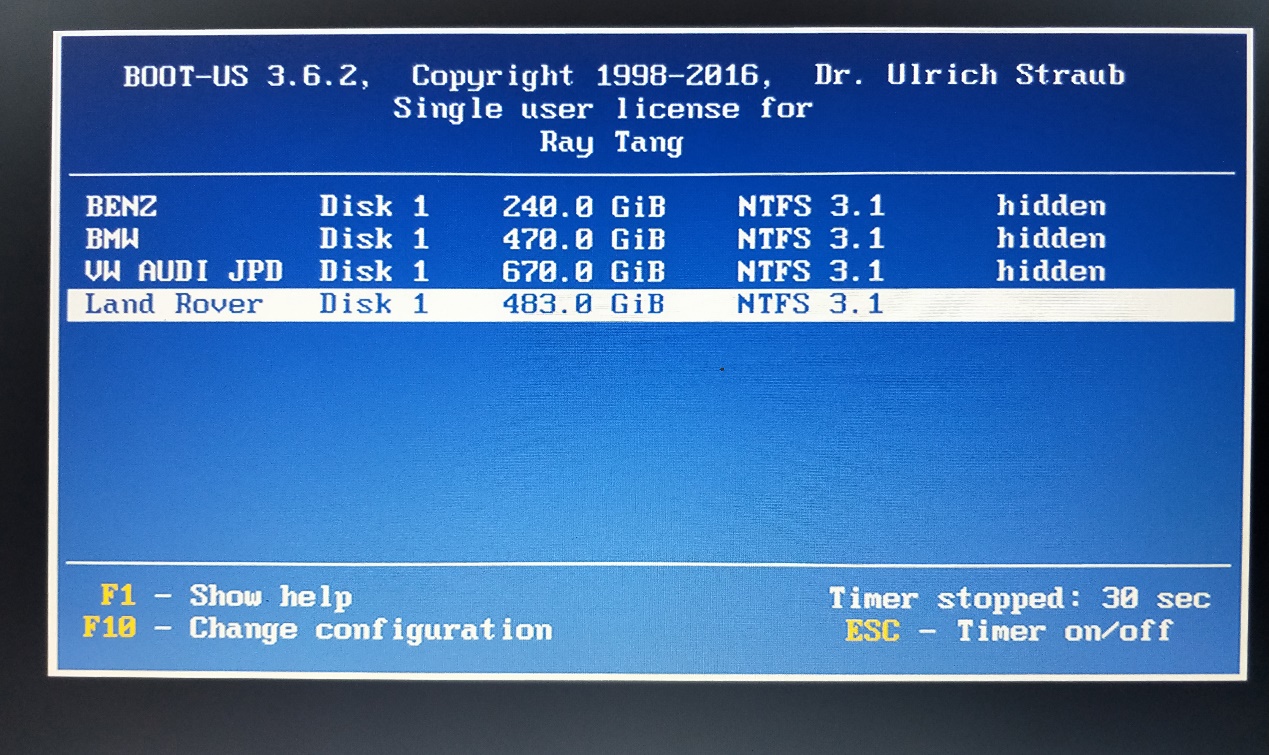 2. Open the SDD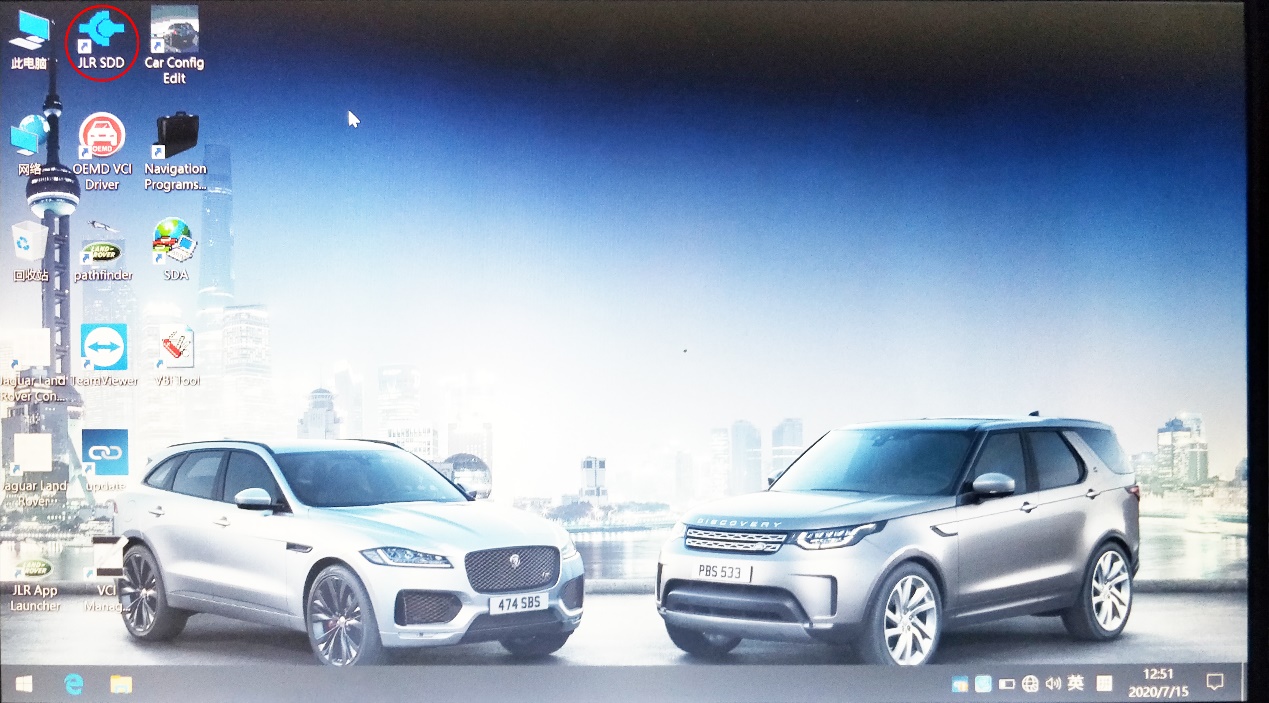 3. Sign inUser name: y-cai1Password: apri12012File address: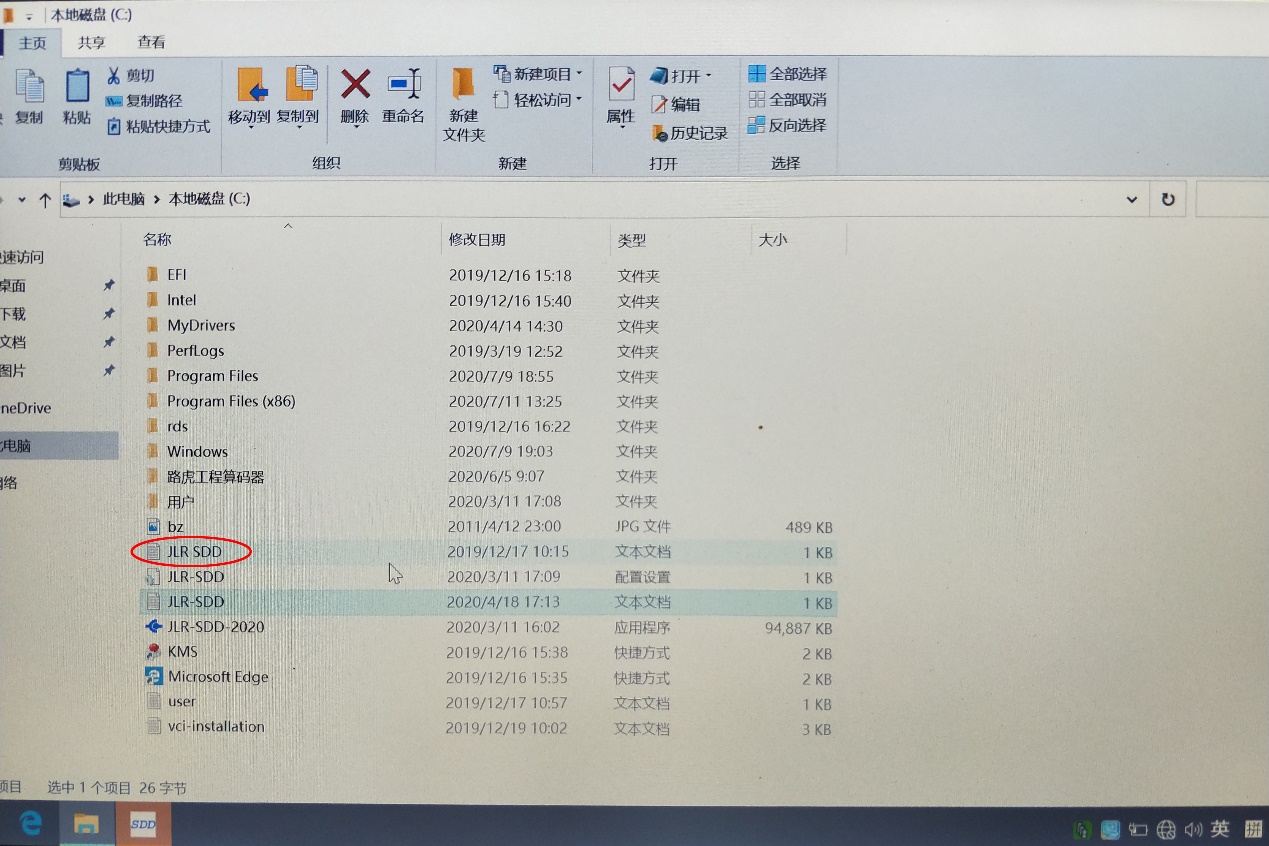 If you have questions, please contact our sales via sales@obd2tool.com